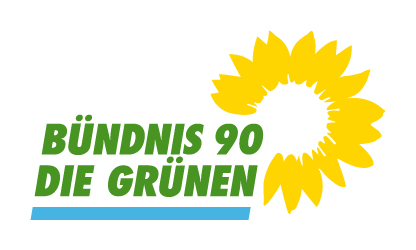 Gemeinderatsfraktion Althengstett (LK Calw)Bündnis 90/ Die Grünen3 Mandate (17,3 %); davon 1 FrauGrüne Calw: Althengstett (gruene-kreis-calw.de)